Oglądanie filmu o tradycjach Wielkanocnychhttps://www.youtube.com/watch?v=lnglzbx4H7Qkolejną nową literką jest G, g.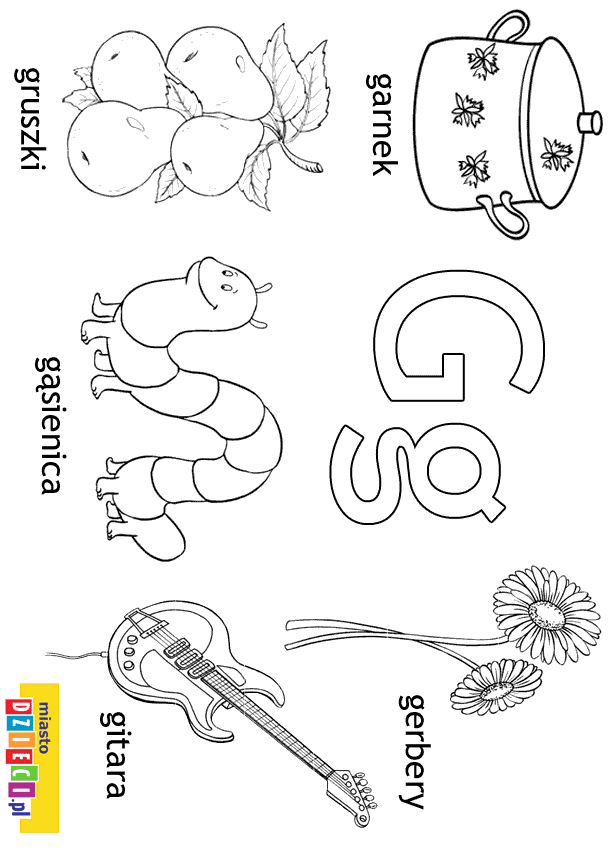 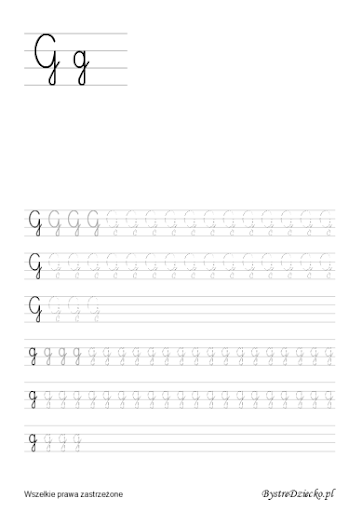 